                    TANIA MICHELLE GARCIA DIAZACTIVIDAD PRELIMINARQUIMICATERCER PARCIAL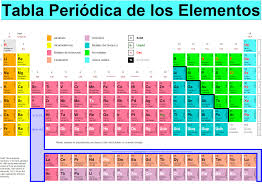 Los elementos más importantes de la tabla periódica son el carbono, hidrogeno, oxigeno y nitrógeno por que estos elementos son la base pilar de la química orgánica y también son los más importantes para el ser humanoEl hidrogeno y el oxigeno se encuentran en las nubes el nitrógeno en el aire el calcio en las rocas y en el agua del rio el magnesio en la clorofila de una hoja y el carbono en los tejidos de un crustáceo y el cobre en su sangre.En la enrumbe de un clavo hay un compuesto simple de hierro y oxigeno Los elementos y sustancias que forman son los materiales que componen nuestro mundo los paisajes de nuestro mundo varían en sus propiedades físicas y químicas pero con un mapa podemos organizar la información de los elementos el mapa es la tabla periódica.¿Cómo organiza un mapa la información sobre un área?Una forma es clasificando diferencias en las regiones por ejemplo por sus colores y símbolos que la tierra está aquí y el agua aquí y una área pantanosa que separa las dos. La  información se organiza en términos generales de una manera semejante dividiendo los elementos por sus propiedades en regiones metales, metaloides y no metales un mapa también puede organizar información depende las semejanzas dentro de un área determinada un mapa de contorno puede organizar información acerca de un área de tierra en base de una elevación o en base de un rompimiento,  la tabla periódica tiene información detallada los elementos se ordenan según su numero atómico el numero de protones del núcleo cada fila horizontal por periodo muestra un tipo de relación cada columna o grupo muestra otro. 